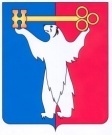 	АДМИНИСТРАЦИЯ ГОРОДА НОРИЛЬСКА КРАСНОЯРСКОГО КРАЯПОСТАНОВЛЕНИЕ                            1 интервал20.04.2017	г.Норильск                                           	№ 172О внесении изменений в постановление Администрации города Норильска от 14.01.2010 №02В целях урегулирования отдельных вопросов осуществления должностными лицами Администрации города Норильска полномочийПОСТАНОВЛЯЮ:1. Внести в постановление Администрации города Норильска от 14.01.2010 №02 «О распределении полномочий между должностными лицами Администрации города Норильска» (далее – Постановление) следующие изменения:1.1. В приложениях №№1-5 к Постановлению:а) абзацы первые пунктов 1 изложить в следующей редакции:	«1. Обеспечивает исполнение Администрацией города Норильска полномочий по следующим вопросам:»;	б) абзацы первые пунктов 2 изложить в следующей редакции:	«2. Для реализации полномочий по вопросам, указанным в пункте 1 настоящего приложения, обеспечивает взаимодействие Администрации города Норильска, в том числе подчиненных структурных подразделений Администрации города Норильска с:».	1.2. В приложении №1 к Постановлению:а) пункт 2 дополнить абзацем четырнадцатым следующего содержания:«- некоммерческой организацией «Норильский городской Фонд поддержки предпринимательства».»;б) пункт 3 изложить в следующей редакции:	«3. Обеспечивает осуществление контроля деятельности:- муниципальных унитарных предприятий «Коммунальные объединенные системы», «Многофункциональный обслуживающий комплекс», «Норильское производственное объединение пассажирского автотранспорта», «Специализированная служба по вопросам похоронного дела», ТПО «ТоргСервис», «Транспортно-обслуживающий комплекс» (за исключением предметов контроля, отнесенных к компетенции других заместителей Руководителя Администрации города Норильска);- муниципального казенного учреждения «Управление муниципальных закупок» в соответствии с Порядком осуществления контроля за деятельностью муниципальных бюджетных, казенных и автономных учреждений муниципального образования город Норильск, утвержденным постановлением Администрации города Норильска.».1.3. Пункт 3 приложения №2 к Постановлению изложить в следующей редакции:«3. Обеспечивает в соответствии с утвержденными постановлениями Администрации города Норильска Порядком осуществления контроля за деятельностью муниципальных бюджетных, казенных и автономных учреждений муниципального образования город Норильск и Правилами осуществления ведомственного контроля в сфере закупок товаров, работ, услуг для обеспечения муниципальных нужд и нужд бюджетных учреждений муниципального образования город Норильск осуществление контроля деятельности:- муниципального автономного учреждения «Информационный центр «Норильские новости»;- муниципального казенного учреждения «Норильский городской архив».».1.4. Пункт 3 приложения №3 к Постановлению изложить в следующей редакции:«3. Обеспечивает в соответствии с утвержденными постановлениями Администрации города Норильска Порядком осуществления контроля за деятельностью муниципальных бюджетных, казенных и автономных учреждений муниципального образования город Норильск и Правилами осуществления ведомственного контроля в сфере закупок товаров, работ, услуг для обеспечения муниципальных нужд и нужд бюджетных учреждений муниципального образования город Норильск осуществление контроля деятельности муниципальных учреждений, подведомственных подчиненным структурным подразделениям Администрации города Норильска.».1.5. В приложении №4 к Постановлению:а) пункт 2 дополнить абзацем седьмым следующего содержания:«- некоммерческой организацией «Фонд социальной защиты населения Норильского промышленного района».»;б) пункт 3 изложить в следующей редакции:«3. Обеспечивает осуществление:- контроля предоставления некоммерческим организациям в форме фонда и использования ими средств бюджета муниципального образования город Норильск;а также в соответствии с утвержденными постановлениями Администрации города Норильска Порядком осуществления контроля за деятельностью муниципальных бюджетных, казенных и автономных учреждений муниципального образования город Норильск и Правилами осуществления ведомственного контроля в сфере закупок товаров, работ, услуг для обеспечения муниципальных нужд и нужд бюджетных учреждений муниципального образования город Норильск контроля деятельности:- муниципального автономного учреждения «Информационный центр «Норильские новости»;- муниципального бюджетного учреждения «Автохозяйство»;- муниципального бюджетного учреждения «Молодежный центр»;- муниципального казенного учреждения «Норильский городской архив»;- муниципального казенного учреждения «Управление капитальных ремонтов и строительства»;- муниципального казенного учреждения «Управление муниципальных закупок»- муниципального казенного учреждения «Норильскавтодор».».1.6. В приложении №5 к Постановлению:а) дополнить пункт 1 абзацем двенадцатым следующего содержания:«- вопросы организации производственной деятельности муниципальных унитарных предприятий муниципального образования город Норильск.»;б) пункт 3 изложить в следующей редакции:«3. Обеспечивает осуществление:- контроля производственной деятельности муниципальных унитарных предприятий «Коммунальные объединенные системы», «Многофункциональный обслуживающий комплекс», «Норильское производственное объединение пассажирского автотранспорта», «Специализированная служба по вопросам похоронного дела», ТПО «ТоргСервис», «Транспортно-обслуживающий комплекс» по вопросам полномочий, указанным в пункте 1 настоящего приложения;- муниципального бюджетного учреждения «Автохозяйство», муниципальных казенных учреждений «Управление капитальных ремонтов и строительства», «Норильскавтодор» в соответствии с утвержденными постановлениями Администрации города Норильска Порядком осуществления контроля за деятельностью муниципальных бюджетных, казенных и автономных учреждений муниципального образования город Норильск и Правилами осуществления ведомственного контроля в сфере закупок товаров, работ, услуг для обеспечения муниципальных нужд и нужд бюджетных учреждений муниципального образования город Норильск.».2. Опубликовать настоящее постановление в газете «Заполярная правда» и разместить его на официальном сайте муниципального образования город Норильск.Руководитель Администрации города Норильска			      Е.Ю. Поздняков